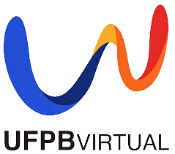 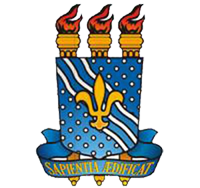 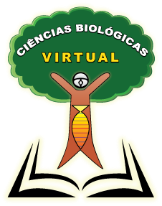 RESUMOTexto resumo texto resumo texto resumo texto resumo texto resumo texto resumo texto resumo texto resumo texto resumo texto resumo texto resumo texto resumo texto resumo texto resumo texto resumo texto resumo texto resumo texto resumo texto resumo texto resumo texto resumo texto resumo texto.UNIVERSIDADE FEDERAL DA PARAÍBACENTRO DE CIÊNCIAS EXATAS E DA NATUREZALICENCIATURA EM CIÊNCIAS BIOLÓGICAS À DISTÂNCIATÍTULO DO TRABALHOAUTOR DO TRABALHOORIENTADOR CIDADE – ESTADOANO